Α Ν Α Κ Ο Ι Ν Ω Σ Η Από την υπηρεσία ύδρευσης του Δήμου Λευκάδας, σας ενημερώνουμε ότι αύριο  19/10/2023  ημέρα Πέμπτη, θα υπάρξει διακοπή υδροδότησης στην περιοχή Περιγιαλίου Λευκάδας, από τις 9:00 το πρωί εως το πέρας των εργασιών.ΕΛΛΗΝΙΚΗ ΔΗΜΟΚΡΑΤΙΑ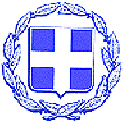 ΝΟΜΟΣ ΛΕΥΚΑΔΑΣΔΗΜΟΣ ΛΕΥΚΑΔΑΣΔΝΣΗ ΤΕΧΝΙΚΩΝ ΥΠΗΡΕΣΙΩΝΤΜΗΜΑ ΥΔΡΕΥΣΗΣ & ΑΠΟΧΕΤΕΥΣΗΣΛευκάδα  18-10-2023